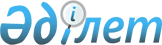 Об утверждении Положения об Агентстве по гидрометеорологии и мониторингу природной среды Министерства экологии и биоресурсов Республики Казахстан
					
			Утративший силу
			
			
		
					Постановление Правительства Республики Казахстан от 5 августа 1997 г. N 1216. Утратило силу постановлением Правительства РК от 7 июля 2006 года N 646        Постановление Правительства Республики Казахстан от 5 августа 1997 г. N 1216 утратило силу постановлением Правительства РК от 7 июля 2006 года N  646 . 

         В соответствии с Указом Президента Республики Казахстан от 4 марта 1997 г. N 3377  U973377_  "Об очередных мерах по реформированию системы государственных органов Республики Казахстан" Правительство Республики Казахстан постановляет:  

      Утвердить прилагаемые:  

      Положение об Агентстве по гидрометеорологии и мониторингу природной среды Министерства экологии и биоресурсов Республики Казахстан;  

      перечень организаций, находящихся в ведении Агентства по гидрометеорологии и мониторингу природной среды Министерства экологии и биоресурсов Республики Казахстан.  

    Премьер-Министр   Республики Казахстан 

                                           УТВЕРЖДЕНО                                    постановлением Правительства                                        Республики Казахстан                                     от 5 августа 1997 г. N 1216 



                                 ПОЛОЖЕНИЕ  

           об Агентстве по гидрометеорологии и мониторингу  

         природной среды Министерства экологии и биоресурсов  

                         Республики Казахстан  

          (Агентство по гидрометеорологии Минэкобиоресурсов)  



                             I. Общие положения  



         1. Агентство по гидрометеорологии и мониторингу природной среды Министерства экологии и биоресурсов Республики Казахстан (далее - Агентство) является государственным органом управления в области гидрометеорологии и мониторинга природной среды.  

      Агентство автономно осуществляет государственное управление в области гидрометеорологии и мониторинга природной среды, обеспечивает удовлетворение потребностей государственных органов, отраслей экономики Республики Казахстан населения в информации о погоде, климате, фактических и ожидаемых изменениях гидрометеорологических условий и состояния природной среды и причинах этих изменений, а также о состоянии загрязнения природной среды. Агентство несет ответственность за дальнейшее развитие этой сферы, осуществляет межотраслевую координацию и руководство подотраслью государственного управления.  

      Решения Агентства, принятые в пределах его компетенции, обязательны для исполнения всеми органами, организациями, должностными лицами и гражданами.  

      2. Агентство в своей деятельности руководствуется Конституцией и законами Республики Казахстан, актами Президента и Правительства Республики Казахстан, иными нормативными правовыми актами, а также настоящим Положением.  

      3. Финансирование деятельности и материально-техническое обеспечение Агентства и его структурных подразделений осуществляется за счет ассигнований, предусмотренных в республиканском бюджете.  

      Финансирование расходов на содержание аппарата Агентства осуществляется за счет ассигнований, предусмотренных в республиканском бюджете на содержание Министерства экологии и биоресурсов.  

      4. Структура Агентства утверждается Правительством Республики Казахстан.  

      5. Штатная численность аппарата Агентства определяется Министром экологии и биоресурсов Республики Казахстан.  

      6. Агентство является самостоятельным юридическим лицом, имеет счета в банках, печать с изображением Государственного герба Республики Казахстан со своим наименованием на казахском и русском языках.  



                    II. Основные задачи, функции и права  



         7. Основными задачами Агентства являются:  

      проведение в Республике единой научно-технической политики в области гидрометеорологии и мониторинга природной среды;  

      предоставление гидрометеорологической информации и данных о погоде, состоянии природной среды государственным органам, средствам массовой информации, организациям и предприятиям хозяйственного комплекса республики и другим потребителям. Перечень и объем информации, безвозмездно представляемый республиканским организациям за счет бюджетных ассигнований, определяется Правительством Республики Казахстан;  

      предупреждение о возможности возникновения стихийных гидрометеорологических явлений;  

      осуществление метеообеспечения международной аэронавигации и авиаперевозок внутри Республики Казахстан;  

      содержание и развитие государственной гидрометеорологической сети и пунктов наблюдений за состоянием природной среды;  

      разработка и составление краткосрочных и долгосрочных метеорологических, гидрологических и агрометеорологических прогнозов погоды;  

      изучение гидрометеорологических явлений, изменений климата, радиационной обстановки на поверхности земли;  

      ведение Республиканского фонда данных по гидрометеорологии и загрязнению природной среды;  

      проведение государственной экспертизы гидрометеорологических наблюдений и работ, а также наблюдений за загрязнением природной среды данных, полученных на территории Казахстана другими организациями;  

      организация и координация работ в области охраны озонового слоя, регулирование потребления и производства озоноразрушающих веществ в Республике Казахстан;  

      разработка по согласованию с Министерством экологии и биоресурсов Республики Казахстан проектов законодательных и подзаконных актов, нормативных документов по вопросам гидрометеорологии и мониторинга природной среды;  

      осуществление в установленном порядке международного сотрудничества в области гидрометеорологии и мониторинга природной среды.  

      8. Агентство в соответствии с возложенными на него задачами осуществляет следующие функции:  

      обеспечивает на базе новейших достижений науки и техники функционирование и дальнейшее развитие государственной системы наблюдения за состоянием природной среды;  

      проводит систематические наблюдения за состоянием атмосферы, поверхностных вод, почв, сельскохозяйственных культур и пастбищ, радиационной обстановки на поверхности земли;  

      осуществляет анализ влияния различных природных факторов и производственной деятельности человека на состояние природной среды и климат;  

      совершенствует методы прогнозов стихийных гидрометеорологических явлений, приводящих к чрезвычайным ситуациям и бедствиям;  

      осуществляет совместно со специально уполномоченными органами государственный учет вод по количественным и качественным показателям и их использования по единой для Республики Казахстан системе, а также совместное ведение Государственного водного кадастра на договорных условиях;  

      проводит на основе хозяйственных договоров гидрометеообеспечение организаций Республики Казахстан, проектно-изыскательские, научно-исследовательские, опытно-конструкторские, технологические работы, работы по экологическому аудиту, а также готовит предложения по активному воздействию на гидрометеорологические процессы и явления;  

      совместно с заинтересованными министерствами и ведомствами разрабатывает планы гидрометеорологического обслуживания отраслей хозяйственного комплекса Республики Казахстан и обеспечивает их выполнение, разрабатывает и утверждает нормы и правила для строительного проектирования по методам расчета гидрометеорологических характеристик, определяет номенклатуру приборов и оборудования для гидрометеорологических измерений и наблюдений за состоянием природной среды, разрабатывает технические требования на эти приборы и оборудование;  

      обеспечивает единство и сопоставимость результатов измерений в государственной системе наблюдений за состоянием природной среды, стандартизацию основных положений, правил и норм метрологического обеспечения деятельности предприятий, организаций и учреждений Агентства, осуществляет метрологический контроль, поверку и аттестацию метеорологических, гидрологических, актинометрических, морских гидрометеорологических, агрометеорологических приборов и устройств;  

      участвует в осуществлении научно-технической политики в сфере своей деятельности;  

      согласовывает организацию и ликвидацию ведомственных гидрометеорологических станций и постов;  

      осуществляет централизованный учет, хранение и выдачу материалов гидрометеорологических наблюдений, а также данных о состоянии природной среды;  

      осуществляет подготовку и издание научно-технической и научно-прикладной литературы о состоянии природной среды, о климатических, агроклиматических условиях и водных ресурсах на территории Республики Казахстан, о гидрометеорологическом режиме поверхностных вод;  

      организует подготовку, переподготовку и повышение квалификации руководящих, инженерно-технических и других работников Агентства;  

      проводит экспертизу всех видов гидрометеорологических данных и данных о состоянии загрязнения природной среды, получаемых на территории Республики Казахстан другими организациями, а также любых проектов в части используемой в них гидрометеорологической информации;  

      осуществляет в установленном порядке связи и обмен информацией с международными организациями, заключает с ними договора по вопросам, относящимся к своей компетенции, координацию деятельности министерств и ведомств по вопросам гидрометеорологии и мониторинга природной среды.  

      9. Агентство при осуществлении возложенных на него задач имеет право:  

      в пределах своей компетенции давать обязательные для исполнения указания;  

      в пределах своей компетенции осуществлять владение, пользование и распоряжение имуществом, находящимся в государственной собственности;  

      выполнять в установленном порядке работы для отраслей хозяйственного комплекса Республики Казахстан, предприятий и организаций на договорной основе за счет средств заказчика;  

      выступать государственным заказчиком научно-исследовательских, проектно-изыскательских и других работ комплексного характера в области гидрометеорологии и мониторинга природной среды, финансируемых за счет средств республиканского и местных бюджетов, иностранных инвестиций и грантов;  

      в установленном порядке разрабатывать и утверждать по согласованию с соответствующими органами прейскуранты цен на собственную гидрометеорологическую продукцию;  

      утверждать в установленном порядке обязательные для соответствующих подразделений министерств и ведомств, организаций правила, технические и методические указания по проведению работ в области гидрометеорологии и наблюдений за состоянием природной среды, а также формы и порядок представления результатов наблюдений и технической отчетности;  

      получать от подразделений министерств и ведомств, организаций материалы, необходимые для решения возложенных задач и оценки эффективности использования метеорологической информации в отрасли в целом и производственной деятельности отдельного предприятия;  

      согласовывать с министерствами, ведомствами и акимами областей и столицы порядок оповещения об ожидаемых стихийных гидрометеорологических явлениях и резких изменениях погоды;  

      участвовать совместно с министерствами, ведомствами и акимами областей и столицы в изучении последствий стихийных гидрометеорологических явлений и других изменений состояния природной среды, вызванных гидрометеорологическими факторами;  

      вносить предложения по созданию, ликвидации и реорганизации подведомственных организаций и учреждений, утверждать их положения (уставы), осуществлять по отношению к ним права, связанные с использованием государственной собственности;  

      привлекать для консультаций, изучения и решения проблем в области гидрометеорологии и наблюдений за состоянием природной среды ученых, специалистов и экспертов;  

      проводить совещания, семинары, конференции и международные симпозиумы по вопросам, входящим в компетенцию Агентства;  

      запрашивать и получать в установленном порядке информацию от государственных органов, организаций, должностных лиц и граждан;  

      пользоваться другими полномочиями в соответствии с действующим законодательством.  

      10. Агентство в установленном порядке решает возложенные на него задачи совместно с заинтересованными министерствами и ведомствами Республики Казахстан и акимами областей и столицы.  

      11. Агентство составляет и представляет в соответствующие государственные органы периодическую и годовую сводную финансовую отчетность.  



                       III. Организация деятельности  



         12. Агентство возглавляет Директор, назначаемый на должность и освобождаемый от должности Правительством Республики Казахстан по представлению Министра экологии и биоресурсов Республики Казахстан.  

      Директор Агентства имеет заместителя, который назначается на должность и освобождается от должности Министром по представлению Директора Агентства.  

      13. Директор Агентства организует и осуществляет руководство работой Агентства, несет персональную ответственность за выполнение возложенных на Агентство задач, и осуществление им своих функций.  

      14. В этих целях Директор Агентства:  

      определяет обязанности и степень ответственности своего заместителя и руководителей подразделений;  

      назначает на должности и освобождает от должности работников Агентства;  

      налагает дисциплинарные взыскания;  

      в пределах своей компетенции издает приказы, дает указания, утверждает структуру и штатную численность подведомственным Агентству организациям, а также положение о них;  

      организует и координирует работу находящихся в ведении Агентства организаций;  

      в пределах своей компетенции представляет интересы Агентства в государственных органах и организациях в соответствии с действующим законодательством;  

      принимает решения по другим вопросам, отнесенным к его компетенции.  

      15. Для рассмотрения основных вопросов методологии гидрометеорологических наблюдений и работ, наблюдений за состоянием природной среды, планов и результатов научно-исследовательских работ, обобщения и издания режимных справочников, обзоров и других изданий, связанных с проблемами отрасли при Агентстве создается научно-технический совет. Председателем совета является Директор Агентства.  

      Состав научно-технического совета и положение, в соответствии с которым осуществляется его деятельность, утверждаются Директором Агентства.  

      16. Ликвидация и реорганизация Агентства осуществляется в установленном законодательством порядке.  

                                           УТВЕРЖДЕН                                   постановлением Правительства                                       Республики Казахстан                                   от 5 августа 1997 г. N 1216 



                                  ПЕРЕЧЕНЬ  

              организаций, находящихся в ведении Агентства          по гидрометеорологии и мониторингу природной среды       Министерства экологии и биоресурсов Республики Казахстан        Бюро погоды, г. Алматы      Объединенный специализированный центр, г. Алматы      Казахский научно-исследовательский институт мониторинга окружающей среды и климата, г. Алматы      Алматинский областной центр по гидрометеорологии и мониторингу природной среды, г. Алматы      Акмолинский областной центр по гидрометеорологии и мониторингу природной среды, г. Акмола      Актюбинский областной центр по гидрометеорологии и мониторингу природной среды, г. Актюбинск      Атырауский областной центр по гидрометеорологии и мониторингу природной среды, г. Атырау      Восточно-Казахстанский областной центр по гидрометеорологии и мониторингу природной среды, г. Усть-Каменогорск      Жамбылский областной центр по гидрометеорологии и мониторингу природной среды, г. Тараз      Западно-Казахстанский областной центр по гидрометеорологии и мониторингу природной среды, г. Уральск      Карагандинский областной центр по гидрометеорологии и мониторингу природной среды, г. Караганда      Костанайский областной центр по гидрометеорологии и мониторингу природной среды, г. Костанай      Кызылординский областной центр по гидрометеорологии и мониторингу природной среды, г. Кызылорда      Мангистауский областной центр по гидрометеорологии и мониторингу природной среды, г. Актау      Павлодарский областной центр по гидрометеорологии и мониторингу природной среды, г. Павлодар      Северо-Казахстанский областной центр по гидрометеорологии и мониторингу природной среды, г. Петропавловск      Южно-Казахстанский областной центр по гидрометеорологии и мониторингу природной среды, г. Шымкент      Управление гидрометеорологического обеспечения промышленности, г. Алматы (за счет собственных средств)      Экспериментальное ремонтно-производственное предприятие, г. Алматы (за счет собственных средств)      Прикаспийский научно-производственный центр, г. Атырау (за счет собственных средств)      Управление метеорологического обеспечения авиации, г. Алматы (за счет собственных средств) 
					© 2012. РГП на ПХВ «Институт законодательства и правовой информации Республики Казахстан» Министерства юстиции Республики Казахстан
				